PREGÃO (PRESENCIAL) N° 032/2021PROCESSO N° 082/2021TIPO: MENOR PREÇO GLOBALOBJETO: A presente licitação tem por objeto, a Aquisição de Uniformes Escolares, para os alunos da Rede Municipal de Ensino (Educação Infantil e Ensino Fundamental I), conforme especificações constantes do Anexo I – Termo de Referência.DATA DA REALIZAÇÃO: 03/09/2021.HORÁRIO DE INÍCIO: 09h00.LOCAL DE REALIZAÇÃO DA SESSÃO: Sala da Comissão Permanente de Licitações, localizada na Praça Doutor Pedro da Rocha Braga n° 116 – Bairro Centro – Pirajuí – SP – Telefone (0XX14) 3572-8222 – E-mail: licitacao@pirajui.sp.gov.br.ESCLARECIMENTOS E IMPUGNAÇÕES: Diretoria de Compras e Licitações, localizada na Praça Doutor Pedro da Rocha Braga n° 116 – Bairro Centro – Pirajuí – SP – Telefone (0XX14) 3572-8222 – E-mail: licitacao@pirajui.sp.gov.br.Os interessados poderão solicitar esclarecimentos preferencialmente através do e-mail licitacao@pirajui.sp.gov.br, aos cuidados da Diretoria de Compras e Licitações, até o prazo de dois dias úteis anteriores à data para abertura dos envelopes. Os esclarecimentos prestados e as decisões sobre eventuais impugnações serão disponibilizados na página da Internet:  https://www.pirajui.sp.gov.br/paginas/portal/licitacoes/exercicios. As eventuais impugnações contra este Edital deverão ser dirigidas ao Prefeito Municipal, protocoladas diretamente na Diretoria de Compras e Licitações, na forma, nos prazos e com os efeitos estabelecidos em Lei. Admite-se impugnação por intermédio de e-mail (licitacao@pirajui.sp.gov.br), ficando a validade do procedimento condicionada à protocolização do original no setor de PROTOCOLO no prazo de até 48 horas anteriores à data para abertura dos envelopes.Acolhida a impugnação contra o ato convocatório, será designada nova data para realização da sessão pública. A entrega da proposta, sem que tenha sido tempestivamente impugnado este Edital, implicará na plena aceitação, por parte das interessadas, das condições nele estabelecidas.O SENHOR CESAR HENRIQUE DA CUNHA FIALA, PREFEITO MUNICIPAL DE PIRAJUÍ, ESTADO DE SÃO PAULO, torna público que se acha aberta neste Município de Pirajuí, licitação na modalidade PREGÃO (PRESENCIAL), do tipo MENOR PREÇO GLOBAL, objetivando a Aquisição de Uniformes Escolares, para os alunos da Rede Municipal de Ensino (Educação Infantil e Ensino Fundamental I), conforme especificações constantes do Anexo I – Termo de Referência.Este certame será regido pelos princípios de Direito Público, pelo inciso XXI e caput do artigo 37 da Constituição da República Federativa do Brasil, pela Lei Federal nº 10.520, de 17 de julho de 2002, pelo Decreto Estadual nº 49.722, de 24 de junho de 2005, pela Resolução nº 001/2021, de 05 de janeiro de 2021, aplicando-se, subsidiariamente, no que couberem, as disposições da Lei Federal nº 8.666, de 21 de junho de 1993, da Lei Estadual nº 6.544, de 22 de novembro de 1989, do Decreto Estadual nº 47.297, de 6 de novembro de 2002, do Decreto Estadual nº 63.722, de 21 de setembro de 2018, da Lei Complementar nº 123, de 14 de dezembro de 2006, e alterações, e das demais normas regulamentares aplicáveis à espécie.As propostas deverão obedecer às especificações e exigências constantes deste instrumento convocatório, bem como as do Anexo I – Termo de Referência.Integram este Edital os Anexos de I a VII.DOS RECURSOS ORÇAMENTÁRIOS: A despesa total, estimada em R$ 244.744,50 (DUZENTOS E QUARENTA E QUATRO MIL E SETECENTOS E QUARENTA E QUATRO REAIS E CINQUENTA CENTAVOS), onerará o recurso orçamentário e financeiro próprio, reservado no código: FICHA 154.1 – PARTICIPAÇÃO1.1 – Poderão participar deste Pregão empresas do ramo de atividade pertinente ao objeto desta licitação que atenderem às exigências de habilitação.1.2 – Além das vedações estabelecidas pelo artigo 9º da Lei Federal nº 8.666/93, não será permitida a participação de empresas: a) Estrangeiras que não funcionem no País; b) Reunidas sob a forma de consórcio, qualquer que seja sua forma de constituição; c) Impedidas e suspensas de licitar e/ou contratar nos termos do inciso III do artigo 87 da Lei Federal nº 8.666/93 e suas alterações, do artigo 7º da Lei Federal nº 10.520/02 e da Súmula n° 51 do Tribunal de Contas do Estado de São Paulo;d) Impedidas de licitar e contratar nos termos do artigo 10 da Lei Federal nº 9.605/98 e impedidas de contratar para os fins estabelecidos pela Lei Estadual nº 10.218/99;e) Declaradas inidôneas pelo Poder Público e não reabilitadas.2 – CREDENCIAMENTO2.1 – Por ocasião da fase de credenciamento dos licitantes, deverá ser apresentado o que se segue:2.1.1 – Quanto aos representantes:a) Tratando-se de Representante Legal (sócio, dirigente ou assemelhado), instrumento constitutivo da empresa registrado na Junta Comercial, no qual estejam expressos seus poderes para exercer direitos e assumir obrigações em decorrência de tal investidura;b) Tratando-se de Procurador, instrumento público de procuração ou instrumento particular com firma reconhecida do representante legal que o assina, do qual constem poderes específicos para formular ofertas e lances, negociar preço, interpor recursos e desistir de sua interposição, bem como praticar todos os demais atos pertinentes ao certame. No caso de instrumento particular, o procurador deverá apresentar instrumento constitutivo da empresa na forma estipulada na alínea “a”;c) O representante (legal ou procurador) da empresa interessada deverá identificar-se exibindo documento oficial que contenha foto;d) O licitante que não contar com representante presente na sessão ou, ainda que presente, não puder praticar atos em seu nome por conta da apresentação de documentação defeituosa, ficará impedido de participar da fase de lances verbais, de negociar preços, de declarar a intenção de interpor ou de renunciar ao direito de interpor recurso, ficando mantido, portanto, o preço apresentado na proposta escrita, que há de ser considerada para efeito de ordenação das propostas e apuração do menor preço global;e) Encerrada a fase de credenciamento pelo Pregoeiro, não serão admitidos credenciamentos de eventuais licitantes retardatários;f) Será admitido apenas 01 (um) representante para cada licitante credenciado, sendo que cada um deles poderá representar apenas um licitante credenciado.2.1.2 – Quanto ao pleno atendimento aos requisitos de habilitação:Declaração de pleno atendimento aos requisitos de habilitação e inexistência de qualquer fato impeditivo à participação, que deverá ser feita de acordo com o modelo estabelecido no Anexo III deste Edital, e apresentada FORA dos Envelopes nº 01 (Proposta) e nº 02 (Habilitação).2.1.3 – Quanto às microempresas e empresas de pequeno porte: Declaração de microempresa ou empresa de pequeno porte visando ao exercício dos direitos previstos nos artigos 42 a 45 da Lei Complementar nº 123/06, que deverá ser feita de acordo com o modelo estabelecido no Anexo IV deste Edital, e apresentada FORA dos Envelopes nº 01 (Proposta) e nº 02 (Habilitação).3 – FORMA DE APRESENTAÇÃO DA PROPOSTA E DOS DOCUMENTOS DE HABILITAÇÃOA Proposta e os Documentos de Habilitação deverão ser apresentados separadamente, em dois envelopes fechados e indevassáveis, contendo em sua parte externa os seguintes dizeres:4 – PROPOSTA – ENVELOPE Nº 014.1 – A proposta de preço deverá conter os seguintes elementos:4.1.1 – Preço Unitário e Preço Total, em algarismos, expresso(s) em moeda corrente nacional, apurado(s) à data de sua apresentação, incluindo, além do lucro, todas as despesas resultantes de impostos, taxas, tributos, fretes e demais encargos incidentes, assim como todas as despesas diretas ou indiretas relacionadas com o integral fornecimento do objeto da presente licitação, sem inclusão de qualquer encargo financeiro ou previsão inflacionária;a) O preço ofertado deverá ser apresentado com precisão de duas casas decimais;4.1.2 – Indicação de marca e procedência do item ofertado, em conformidade com as especificações constantes no Termo de Referência – Anexo I deste Edital.4.2 – A entrega do objeto deverá ocorrer em até 30 (trinta) dias corridos, contados da data de emissão da Autorização de Compras ou de Fornecimento, sendo que eventuais pedidos de prorrogação serão protocolados, antes do vencimento do prazo de entrega, devidamente justificados pela CONTRATADA, para serem submetidos à apreciação superior. 4.3 – O prazo de validade da proposta será de 60 (sessenta) dias contados a partir da data de sua apresentação.4.4 – O objeto ofertado deverá atender, sob as penas da lei, a todas as especificações exigidas no Termo de Referência – Anexo I deste Edital. 5 – DOCUMENTOS DE HABILITAÇÃO – ENVELOPE Nº 02O julgamento da Habilitação se processará após a fase de lances e negociação, mediante o exame dos documentos a seguir relacionados, os quais dizem respeito a:5.1 – HABILITAÇÃO JURÍDICA:a) Registro empresarial na Junta Comercial, no caso de empresário individual; b) Ato constitutivo, estatuto ou contrato social em vigor, devidamente registrado na Junta Comercial, tratando-se de sociedade empresária; c) Documentos de eleição ou designação dos atuais administradores, tratando-se de sociedade empresária; d) Ato constitutivo devidamente registrado no Registro Civil de Pessoas Jurídicas tratando-se de sociedade não empresária, acompanhado de prova da diretoria em exercício; e) Decreto de autorização, tratando-se de sociedade estrangeira no país e ato de registro ou autorização para funcionamento expedida pelo órgão competente, quando a atividade assim o exigir.5.2 – REGULARIDADE FISCAL E TRABALHISTAa) Prova de inscrição no Cadastro Nacional de Pessoas Jurídicas do Ministério da Fazenda (CNPJ); b) Prova de inscrição no Cadastro de Contribuintes Estadual e/ou Municipal, relativo à sede ou ao domicílio do licitante, pertinente ao seu ramo de atividade e compatível com o objeto do certame; c) Certidão Conjunta Negativa de Débitos ou Positiva com efeito de Negativa, relativa a Tributos Federais (inclusive às contribuições sociais) e à Dívida Ativa da União; d) Certidão de regularidade de débito com a Fazenda Estadual, da sede ou do domicílio do licitante, relativa aos tributos incidentes sobre o objeto desta licitação; e) Certidão de regularidade de débito para com o Fundo de Garantia por Tempo de Serviço (FGTS); f) Certidão Negativa de Débitos Trabalhistas – CNDT ou Positiva de Débitos Trabalhistas com Efeito de Negativa.5.3 – QUALIFICAÇÃO TÉCNICA/OPERACIONAL a) Qualificação Operacional:a.1) Prova de aptidão para o desempenho de atividade pertinente e compatível em características, quantidades(*) e prazos com o objeto desta licitação, por meio da apresentação de Atestado(s) ou Certidão(ões), expedido(s) por pessoa jurídica de direito público ou privado, necessariamente em nome do licitante, que indique(m), no mínimo, o fornecimento de 50% da quantidade total estimada.a.2) A comprovação a que se refere a alínea “a.1” poderá ser efetuada pelo somatório das quantidades realizadas em tantos atestados ou certidões válidos quanto dispuser o licitante.5.4 – QUALIFICAÇÃO ECONÔMICO-FINANCEIRAa) Certidão negativa de falência e concordata expedida pelo distribuidor da sede da pessoa jurídica;b) Certidão negativa de recuperação judicial ou extrajudicial expedida pelo distribuidor da sede da pessoa jurídica; b.1). Nas hipóteses em que a certidão encaminhada for positiva, deve o licitante apresentar comprovante da homologação/deferimento pelo juízo competente do plano de recuperação judicial/extrajudicial em vigor.5.5 – OUTRAS COMPROVAÇÕES5.5.1 – Declarações subscritas por representante legal do licitante, elaboradas em papel timbrado, conforme modelo mostrado no Anexo V deste Edital, atestando que: a) Nos termos do inciso V do artigo 27 da Lei Federal nº 8.666, de 21 de junho de 1993, e alterações, a empresa encontra-se em situação regular perante o Ministério do Trabalho, no que se refere à observância do disposto no inciso XXXIII do artigo 7º da Constituição Federal; b) A empresa atende às normas relativas à saúde e segurança no Trabalho, para os fins estabelecidos pelo parágrafo único do artigo 117 da Constituição do Estado de São Paulo; c) Está ciente da obrigação de manter o endereço da empresa atualizado junto ao Município de Pirajuí, e de que as notificações e comunicações formais decorrentes da execução do contrato serão efetuadas no endereço que constar em seu preâmbulo. Caso a empresa não seja encontrada, será notificada pelo Diário Oficial do Município de Pirajuí, conforme Termo de Ciência e de Notificação;d) Para o caso de empresas em recuperação judicial: está ciente de que no momento da assinatura do contrato deverá apresentar cópia do ato de nomeação do administrador judicial ou se o administrador for pessoa jurídica, o nome do profissional responsável pela condução do processo e, ainda, declaração, relatório ou documento equivalente do juízo ou do administrador, de que o plano de recuperação judicial está sendo cumprido; e) Para o caso de empresas em recuperação extrajudicial: está ciente de que no momento da assinatura do contrato deverá apresentar comprovação documental de que as obrigações do plano de recuperação extrajudicial estão sendo cumpridas;f) Para microempresas ou empresas de pequeno porte: a empresa não possui qualquer dos impedimentos previstos nos §§ 4º e seguintes todos do artigo 3º da Lei Complementar nº 123, de 14 de dezembro de 2006, e alterações, cujos termos declara conhecer na íntegra.5.5.2 – Declaração subscrita por representante legal do licitante, elaborada em papel timbrado, conforme modelo mostrado no Anexo VI deste Edital, afirmando que sua proposta foi elaborada de maneira independente e que conduz seus negócios de forma a coibir fraudes, corrupção e a prática de quaisquer outros atos lesivos à Administração Pública, nacional ou estrangeira, em atendimento à Lei Federal nº 12.846/2013 e ao Decreto Estadual nº 60.106/2014.5.6 – DISPOSIÇÕES GERAIS 5.6.1 – Na hipótese de não constar prazo de validade nas certidões apresentadas, este Município de Pirajuí aceitará como válidas as expedidas até 180 (cento e oitenta) dias imediatamente anteriores à data de apresentação das propostas. 5.6.2 – Se o licitante for a matriz, todos os documentos deverão estar em nome da matriz, e se for a filial, todos os documentos deverão estar em nome da filial, exceto aqueles documentos que, pela própria natureza, comprovadamente, forem emitidos somente em nome da matriz.a) Caso o licitante pretenda que um de seus estabelecimentos, que não o participante desta licitação, execute o futuro contrato, deverá apresentar toda documentação de habilitação de ambos os estabelecimentos.6 – DA SESSÃO PÚBLICA E DO JULGAMENTO6.1 – No dia e horário previstos neste Edital, o Pregoeiro dará início à sessão pública, iniciando-se pela fase de credenciamento dos licitantes interessados em participar deste certame, ocasião em que serão apresentados os documentos indicados no item 2.1.6.2 – Encerrada a fase de credenciamento, os licitantes entregarão ao Pregoeiro os Envelopes nº 01 e nº 02, contendo, cada qual, separadamente, a Proposta de Preços e a Documentação de Habilitação.6.3 – O julgamento será feito pelo critério de menor preço global.a) Em caso de divergência entre os valores indicados, prevalecerá o valor total por extenso.6.4 – A análise das propostas pelo Pregoeiro visará ao atendimento das condições estabelecidas neste Edital e seus anexos, sendo desclassificadas as propostas:a) Cujo objeto não atenda às especificações, aos prazos e às condições fixadas neste Edital;b) Que apresentem preço e/ou vantagem baseados em propostas ofertadas pelos demais licitantes;c) Que contiverem cotação de objeto diverso daquele constante neste Edital.6.5 – Na hipótese de desclassificação de todas as propostas, o Pregoeiro dará por encerrado o certame, lavrando-se ata a respeito.6.6 – As propostas classificadas serão selecionadas para a etapa de lances, com observância dos seguintes critérios:6.6.1 – Seleção da proposta de menor preço global e das demais com preços até 10% (dez por cento) superiores àquela;a) Não havendo pelo menos três propostas nas condições definidas no item anterior, serão selecionadas as propostas que apresentarem os menores preços, até o máximo de três. No caso de empate das propostas, serão admitidas todas estas, independentemente do número de licitantes;6.6.2 – O Pregoeiro convidará individualmente os autores das propostas selecionadas a formular lances de forma verbal e sequencial, a partir do autor da proposta de maior preço e, os demais, em ordem decrescente de valor, decidindo-se por meio de sorteio no caso de empate de preços;a) O licitante sorteado em primeiro lugar escolherá a posição na ordenação de lances em relação aos demais empatados, e assim sucessivamente até a definição completa da ordem de lances.6.7 – Os lances deverão ser formulados em valores distintos e decrescentes, inferiores à proposta de menor preço global, ou em valores distintos e decrescentes inferiores ao do último valor apresentado pelo próprio licitante ofertante, observadas, em ambos os casos, as reduções mínimas, conforme Termo de Referência, que integra este Edital como Anexo I, entre os lances, aplicável, inclusive, em relação ao primeiro;6.8 – A etapa de lances será considerada encerrada quando todos os participantes dessa etapa declinarem da formulação de lances.6.9 – Após a fase de lances serão classificadas, na ordem crescente dos valores, as propostas não selecionadas por conta da regra disposta no item 6.6.1, e aquelas selecionadas para a etapa de lances, considerando-se para estas, o último preço ofertado.6.10 – Não poderá haver desistência dos lances ofertados, sujeitando-se o licitante desistente às penalidades legais cabíveis.6.11 – O Pregoeiro poderá negociar com o autor da oferta de menor valor com vistas à redução do preço.6.12 – Após a negociação, se houver, será verificado o atendimento do licitante às condições de habilitação estipuladas neste Edital;6.12.1 – Eventuais falhas, omissões ou outras irregularidades nos documentos de habilitação efetivamente entregues, poderão ser saneadas na sessão pública de processamento do Pregão, até a decisão sobre a habilitação, sendo vedada a apresentação de documento(s) novo(s). 6.12.2 – A verificação será certificada pelo Pregoeiro, anexando aos autos documentos passíveis de obtenção por meio eletrônico, salvo impossibilidade devidamente justificada. 6.12.3 – Este Município de Pirajuí não se responsabilizará pela eventual indisponibilidade dos meios eletrônicos de informações, no momento da verificação. Ocorrendo essa indisponibilidade e não sendo apresentados os documentos alcançados pela verificação, o licitante será inabilitado. 6.13 – Constatado o atendimento pleno aos requisitos de habilitação previstos neste Edital, o licitante será habilitado e declarado vencedor. 6.13.1 – Se o licitante não atender às exigências de habilitação, o Pregoeiro examinará as ofertas subsequentes, na ordem de classificação, podendo negociar com os respectivos autores e verificada a habilitação do licitante, este será declarado vencedor. 6.14 – Da sessão pública será lavrada ata circunstanciada, na qual serão registradas as ocorrências relevantes e que, ao final, será assinada pelo Pregoeiro e Equipe de apoio. 6.15 – O Pregoeiro, na fase de julgamento, poderá promover quaisquer diligências julgadas necessárias à análise das propostas, da documentação, e declarações apresentadas, devendo os licitantes atender às solicitações no prazo por ele estipulado, contado do recebimento da convocação. 7 – DA FASE DE HABILITAÇÃO7.1 – Na fase de habilitação:a) O Pregoeiro verificará os documentos indicados no Item 5 – DOCUMENTOS DE HABILITAÇÃO deste Edital;b). Caso os documentos constantes não atendam aos requisitos estabelecidos no Item 5 deste Edital, o Pregoeiro verificará a possibilidade de suprir ou sanar eventuais omissões ou falhas, mediante consultas efetuadas por outros meios eletrônicos hábeis de informações; b.1). Tal verificação será certificada pelo Pregoeiro na ata da sessão pública, devendo ser anexados aos autos os documentos passíveis de obtenção por meio eletrônico, salvo impossibilidade devidamente certificada e justificada; c) Este Município de Pirajuí não se responsabilizará pela eventual indisponibilidade dos meios eletrônicos hábeis de informações no momento da verificação a que se refere à alínea “b”, ressalvada a indisponibilidade de seus próprios meios. Na hipótese de ocorrerem essas indisponibilidades e/ou não sendo supridas ou saneadas as eventuais omissões ou falhas na forma prevista na alínea “b”, o licitante será inabilitado, mediante decisão motivada;d) Os documentos poderão ser apresentados em cópia simples, desde que acompanhados dos originais para que sejam autenticados por servidor da administração, ou por publicação em órgão da imprensa oficial; e) A comprovação de regularidade fiscal e trabalhista das microempresas e empresas de pequeno porte somente será exigida para efeito de assinatura do contrato, porém, será obrigatória durante a fase de habilitação a apresentação dos documentos indicados no subitem 5.2, ainda que veiculem restrições impeditivas à referida comprovação; e.1). Havendo alguma restrição na comprovação da regularidade fiscal e trabalhista das microempresas e empresas de pequeno porte, será assegurado o prazo de 05 (cinco) dias úteis, a contar da publicação da homologação do certame, prorrogáveis por igual período, a critério deste Município de Pirajuí, para a regularização da documentação com emissão de certidões negativas ou positivas com efeito de negativa; e.2) A não regularização da documentação no prazo previsto no subitem “e.1” implicará na decadência do direito à contratação, sem prejuízo das sanções legais, procedendo-se à convocação dos licitantes para, em sessão pública, retomar os atos referentes ao procedimento licitatório; f) Constatado o cumprimento dos requisitos e condições estabelecidos no Edital, o licitante será habilitado e declarado vencedor do certame.7.2 – Se o licitante desatender às exigências para a habilitação, o Pregoeiro, respeitada a ordem de classificação, examinará a oferta subsequente de menor preço global, negociará com o seu autor, decidirá sobre a sua aceitabilidade e, em caso positivo, verificará as condições de habilitação e assim sucessivamente, até a apuração de uma oferta aceitável cujo autor atenda aos requisitos de habilitação, caso em que será declarado vencedor.8 – RECURSO, ADJUDICAÇÃO E HOMOLOGAÇÃO8.1 – Dos atos do Pregoeiro cabem recurso, devendo haver manifestação verbal imediata na própria sessão pública, com o devido registro em ata da síntese da motivação da sua intenção, abrindo-se então o prazo de 03 (três) dias que começará a correr a partir do dia em que houver expediente neste Município de Pirajuí para a apresentação das razões, por meio de memoriais, ficando os demais licitantes, desde logo, intimados para apresentar contrarrazões, em igual número de dias, que começarão a correr no término do prazo do recorrente, sendo-lhes assegurada vista imediata dos autos.8.1.1 – A ausência de manifestação imediata e motivada pelo licitante na sessão pública importará na decadência do direito de recurso, na adjudicação do objeto do certame à licitante vencedora e no encaminhamento do processo à autoridade competente para a homologação; 8.1.2 – Na hipótese de interposição de recurso, o Pregoeiro encaminhará os autos do processo devidamente informado à autoridade competente; 8.1.3 – Uma vez decididos os recursos administrativos eventualmente interpostos e, constatada a regularidade dos atos praticados, a autoridade competente adjudicará o objeto do certame à licitante vencedora e homologará o procedimento licitatório; 8.1.4 – Os recursos devem ser protocolados no PROTOCOLO localizado na Praça Doutor Pedro da Rocha Braga n° 116 – Bairro Centro – CEP 16.600-041 – Pirajuí – SP, aos cuidados da Comissão Permanente de Licitação e dirigidos ao Prefeito deste Município de Pirajuí. 8.2 – Havendo alteração do valor inicialmente ofertado decorrente de lances e/ou negociação, a empresa adjudicatária deverá apresentar a composição final dos preços da proposta, no PROTOCOLO (caso não seja apresentada durante a sessão pública), localizado na Praça Doutor Pedro da Rocha Braga n° 116 – Bairro Centro – CEP 16.600-041 – Pirajuí – SP, endereçados à Comissão Permanente de Licitação, em até 02 (dois) dias após o encerramento da sessão pública; 8.2.1 – Se o licitante vencedor do certame deixar de cumprir a obrigação estabelecida no subitem 8.2, no prazo ali mesmo assinalado, os preços finais válidos para a contratação serão apurados por este Município de Pirajuí, com a aplicação do percentual que retrate a elevação obtida entre o valor total oferecido na proposta inicial e o valor total final obtido no certame, indistintamente, sobre cada um dos preços ofertados na referida proposta.9 – DA CONTRATAÇÃO9.1 – A contratação decorrente desta licitação será formalizada mediante celebração de termo de contrato, a ser assinado pela adjudicatária no prazo de 05 (cinco) dias úteis contados da data da convocação, podendo ser prorrogado uma vez por igual período a critério deste Município de Pirajuí, sob pena de decair do direito à contratação se não o fizer, sem prejuízo das sanções previstas neste Edital. 9.2 – Se, por ocasião da formalização do contrato, a documentação relativa à regularidade fiscal e trabalhista estiver com os prazos de validade vencidos, este Município de Pirajuí verificará a situação por meio eletrônico hábil de informações, certificando nos autos do processo a regularidade e anexando os documentos passíveis de obtenção por tais meios, salvo impossibilidade devidamente justificada; a). Se não for possível atualizá-la por meio eletrônico hábil de informações, a adjudicatária será notificada para, no prazo de 02 (dois) dias úteis, comprovar a situação de regularidade mediante a apresentação da respectiva documentação, com prazos de validade em vigência, sob pena de a contratação não se realizar. 9.3 – Constituem também condições para a celebração da contratação: a) Somente no caso de empresa em situação de recuperação judicial: apresentação de cópia do ato de nomeação do administrador judicial da adjudicatária, ou se o administrador for pessoa jurídica, o nome do profissional responsável pela condução do processo e, ainda, declaração recente, último relatório ou documento equivalente do juízo ou do administrador, de que o plano de recuperação judicial está sendo cumprido; b) Somente no caso de empresa em situação de recuperação extrajudicial: apresentação de comprovação documental de que as obrigações do plano de recuperação extrajudicial estão sendo cumpridas.10 – CONDIÇÕES DE ENTREGA E PAGAMENTO10.1 – As condições de entrega e pagamento estão dispostas na Minuta de Contrato e no Termo de Referência, que integram este Edital como anexos.11 – DAS HIPÓTESES DE RETOMADA DA SESSÃO PÚBLICA 11.1 – Serão convocados os demais licitantes classificados para participar de nova sessão pública do Pregão com vistas à celebração da contratação, quando a(s) adjudicatária(s): a). Se recusar (em) a assinar o contrato ou quando convocada (s) à assinatura, dentro do prazo de validade de sua proposta, não apresentar (em) comprovação de regularidade fiscal e trabalhista, ou não atender (em) a todas as condições para a celebração da contratação; b). No caso de microempresa (s) e/ou empresa (s) de pequeno porte declarada (s) vencedora (s) com irregularidade fiscal e/ou trabalhista, nos termos da Lei Complementar nº 123/2006 e alterações, deixar (em) de apresentar a documentação de regularidade fiscal e trabalhista para fins de assinatura do contrato.11.2 – A nova sessão será realizada em prazo, não inferior a 03 (três) dias úteis, contados da divulgação do aviso. 11.3 – A divulgação do aviso ocorrerá por publicação no Diário Oficial do Município de Pirajuí e no endereço eletrônico www.pirajui.sp.gov.br. 11.4 – Na sessão, respeitada a ordem de classificação, passar-se-á diretamente à fase de negociação.12 – SANÇÕES PARA O CASO DE INADIMPLEMENTO12.1 – Ficará impedida de licitar e contratar, nos termos da Súmula n° 51 do Tribunal de Contas do Estado de São Paulo, pelo prazo de até 05 (cinco) anos, a pessoa física ou jurídica que praticar quaisquer atos previstos no artigo 7º da Lei Federal nº 10.520, de 17 de julho de 2002.12.2 – A sanção de que trata o subitem anterior poderá ser aplicada juntamente com as multas previstas na Resolução nº 001/2021, garantido o exercício de prévia e ampla defesa.13 – DA AMOSTRA E LAUDOS13.1 – O Pregoeiro poderá solicitar à primeira classificada, sob pena de desclassificação, amostra dos uniformes escolares ofertados e laudos, a ser entregue no prazo máximo e improrrogável de até 10 (dez) dias úteis, a contar da suspensão deste certame, para avaliação técnica de compatibilidade e adequação às especificações constantes do Termo de Referência, que integra este Edital como Anexo I.13.2 – Entrega de 01 (uma) única amostra de cada peça que compõe o kit de uniforme escolar, no tamanho 10, na Diretoria de Compras e Licitações, localizada na Praça Doutor Pedro da Rocha Braga n° 116 – Bairro Centro – Pirajuí – SP. 13.2.1 – As amostras devem estar acondicionadas adequadamente, e a identificação deve conter, no mínimo: nome do fabricante, nome do material e validade (quando for o caso).13.3 – Caso as amostras e os laudos da melhor proposta sejam reprovados, será convocada para apresentação de amostras e laudos a autora da segunda melhor proposta e, assim, sucessivamente. 13.4 – As amostras e laudos aprovadas permanecerão em poder do Município de Pirajuí até a entrega definitiva do objeto licitado, com vistas à avaliação da conformidade entre a amostra e laudo aprovado e os uniformes escolares efetivamente entregues. 13.5 – Para análise mais criteriosa dos uniformes escolares apresentados, sendo necessário poderá também ocorrer a contratação de laboratório especializado para realização de ensaios dos uniformes escolares, tudo com vistas a comprovação da qualidade dos uniformes escolares ofertados, as despesas com os ensaios serão suportadas pela licitante vencedora.14 – DISPOSIÇÕES FINAIS14.1 – As normas disciplinadoras desta licitação serão interpretadas em favor da ampliação da disputa, respeitada a igualdade de oportunidade entre os licitantes, desde que não comprometam o interesse público, a finalidade e a segurança da contratação.14.2 – Das sessões públicas de processamento deste Pregão serão lavradas atas circunstanciadas, a serem assinadas pelo Pregoeiro e pela equipe de apoio. 14.3 – O resultado deste Pregão e os demais atos pertinentes a esta licitação, sujeitos à publicação, serão divulgados no Diário Oficial do Município de Pirajuí e no endereço eletrônico www.pirajui.sp.gov.br.14.4 – Os casos omissos do presente Pregão serão solucionados pelo Pregoeiro. 14.5 – Para dirimir quaisquer questões decorrentes desta licitação, não resolvidas na esfera administrativa, será competente o Foro da Comarca de Pirajuí, Estado de São Paulo.PIRAJUÍ, 20 DE AGOSTO DE 2021.CESAR HENRIQUE DA CUNHA FIALAPREFEITO MUNICIPAL DE PIRAJUÍANEXO I – TERMO DE REFERÊNCIAPREGÃO PRESENCIAL Nº 032/20211 – OBJETO1.1 – A presente licitação tem por objeto, a Aquisição de Uniformes Escolares, para os alunos da Rede Municipal de Ensino (Educação Infantil e Ensino Fundamental I), conforme especificações constantes do Anexo I – Termo de Referência.1.1.1 – CAMISETA MANGA CURTA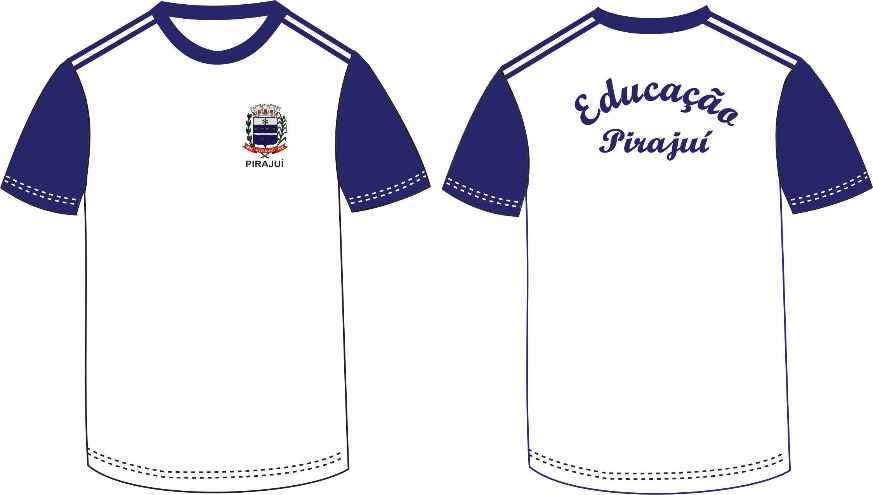 *Camiseta com manga curta gola redonda: Confeccionado em meia malha PA(52% Poliéster e 48% Algodão) com sua gramatura de 170 g/m², fio 30.1, na cor Branca Pantone 11-4800 TPX. Suas mangas e viés no ombro deverão ser confeccionados em tecido 67% Poliéster e 33% Viscose, com gramatura de 165g/m², fio 30.1, na cor Azul marinho Pantone 19-3921 TPX. Na frente da camiseta, do lado esquerdo de quem veste, deverá conter um silkscreen a base d´água do Brasão da cidade em suas cores originais e a palavra escrito Pirajuí, logo abaixo na cor preta em fonte ARIAL, serigrafia de alta qualidade e definição. Nas dimensões descritas na tabela abaixo:*Imagem IlustrativaNas costas da camiseta, na parte de cima em silkscreen a base d´água uma escrita Educação arqueado e Pirajuí logo abaixo, na cor Azul Marinho Pantone 19-3921 TPX, em fonte Script MT Bold, centralizado nas costas. Conforme dimensões na tabela abaixo.*Imagem IlustrativaA camiseta escolar manga curta deverá possuir uma Gola careca : ribana 1x1 composto 98% Algodão e 2 % Elastano gramatura mínima de 180g/m² malha sanfonada na cor azul marinho (Pantone19-3921 TPX), medindo 2 cm de largura; Tabela de Dimensões da Camiseta Manga CurtaTABELA DEVERÁ SER CONSIDERADA EM CENTÍMETROS.1.1.2 - CAMISETA SEM MANGA.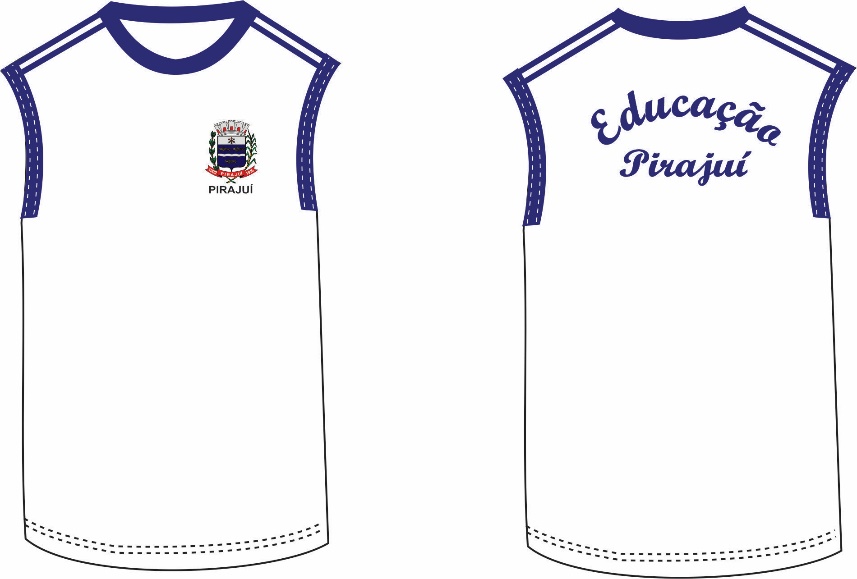 *Camiseta sem manga, gola redonda: Confeccionado em meia malha PA(52% Poliéster e 48% Algodão) com sua gramatura de 170 g/m², fio 30.1, na cor Branca Pantone 11-4800 TPX. Viés no ombro deverão ser confeccionados em tecido 67% Poliéster e 33% Viscose, com gramatura de 165g/m², fio 30.1, na cor Azul marinho Pantone 19-3921 TPX. Na frente da camiseta, do lado esquerdo de quem veste, deverá conter um silkscreen a base d´água do Brasão da cidade em suas cores originais e a palavra escrito Pirajuí, logo abaixo na cor preta em fonte ARIAL, serigrafia de alta qualidade e definição. Nas dimensões descritas na tabela abaixo:*Imagem IlustrativaNas costas da camiseta, na parte de cima em silkscreen a base d´água uma escrita Educação arqueado e Pirajuí logo abaixo, na cor Azul Marinho Pantone 19-3921 TPX, em fonte Script MT Bold, centralizado nas costas. Conforme dimensões na tabela abaixo.*Imagem IlustrativaA camiseta escolar sem manga deverá possuir uma Gola careca e Cava das mangas: ribana 1x1 composto 98% Algodão e 2 % Elastano gramatura mínima de 180g/m² malha sanfonada na cor azul marinho (Pantone19-3921 TPX), medindo 2 cm de largura; Tabela de Dimensões da Camiseta Sem MangaTABELA DEVERÁ SER CONSIDERADA EM CENTÍMETROS.1.1.3- BERMUDA MASCULINA.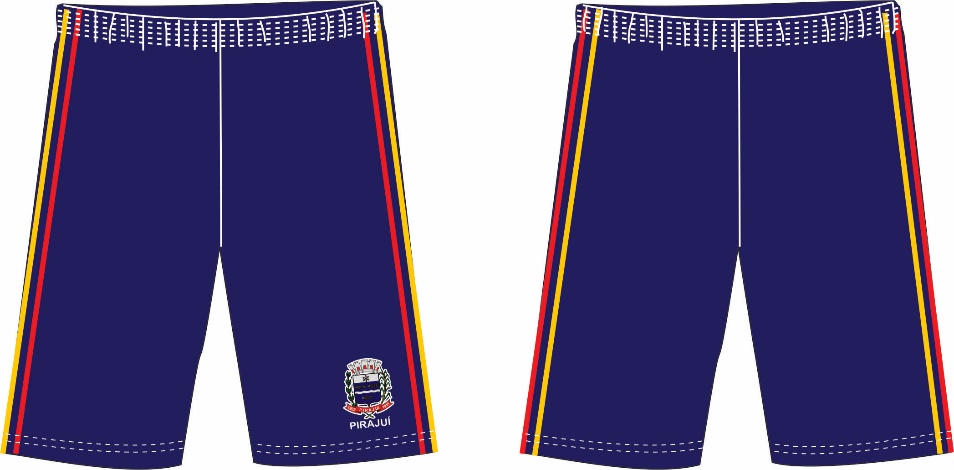 Bermuda confeccionada em tecido plano tipo TACTEL 100% POLIESTER, na cor azul marinho (Pantone 19-3921 TPX), com gramatura 112,0 g/m², possui reforço aparente no sentido da trama e urdume a cada 2mm. Costurado nas laterais externas das pernas, duas faixas, com largura de 1,0 cm cada uma, sendo as confeccionadas no mesmo tecido corpo principal com 1,0 cm de largura cada, distancias de 0,5 cm entre si respectivamente na Vermelha Pantone 17-1463 TPX, e outra na cor Amarelo (Pantone 13-0756 TPX). A cintura deverá possuir elástico com largura de 40mm, embutido e rebatido em máquina de ponto corrente de quantro agulhas. As barras das pernas deverão ser rebatidas com largura de 20 mm em máquina galoneira de duas agulhas. A peça deve ser costurada internamente em máquina interloque com bitola de 3 mm, com linha e fio na cor azul marinho.Na frente da Bermuda Masculina, do lado esquerdo de quem veste, deverá conter um silkscreen a base d´água do Brasão da cidade em suas cores originais e a palavra escrito Pirajuí, logo abaixo na cor branca em fonte ARIAL, serigrafia de alta qualidade e definição. Nas dimensões descritas na tabela abaixo:.*Imagem IlustrativaTabela de Dimensões da Bermuda masculino.1.1.4- BERMUDA FEMININA CICLISTA.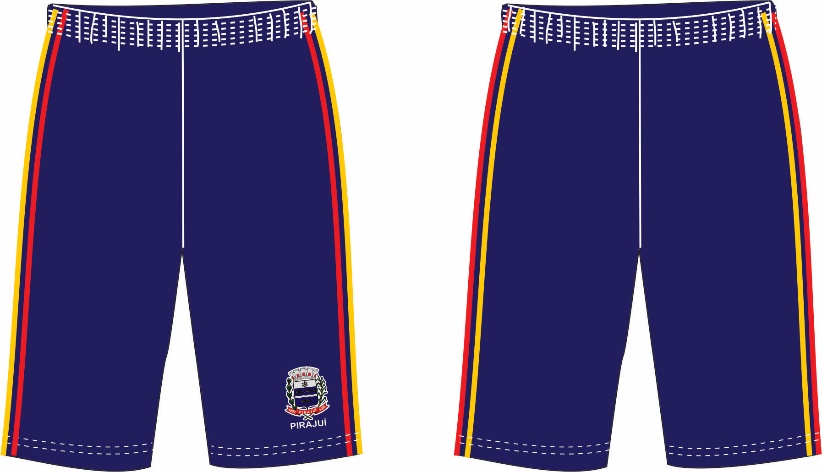 Bermuda escolar feminina, tipo ciclista, Confeccionada em helanca, composta por: 78% Poliéster e 22% Poliamida, com tolerância de variação de (± 5%), com gramatura de 190 g/m², feito em malharia de urdume, na cor azul marinho (Pantone19-3921 TPX), e tingimento frente e verso aproximando o avesso do lado direito. Costurado nas laterais externas das pernas, duas faixas, com largura de 1,0 cm cada uma, sendo as confeccionadas no mesmo tecido corpo principal com 1,0 cm de largura cada, distancias de 0,5 cm entre si respectivamente na Vermelha Pantone 17-1463 TPX, e outra na cor Amarelo (Pantone 13-0756 TPX).Na frente da Bermuda Feminina, do lado esquerdo de quem veste, deverá conter um silkscreen a base d´água do Brasão da cidade em suas cores originais e a palavra escrito Pirajuí, logo abaixo na cor branca em fonte ARIAL, serigrafia de alta qualidade e definição. Nas dimensões descritas na tabela abaixo:Tabela de Dimensões da Bermuda feminina.LAUDOS*** Deverão ser emitidos por laboratórios acreditados pelo INMETRO (Senai ou Ibtec).TABELA 1 – TECIDO (CAMISETA MANGA CURTA E CAMISETA SEM MANGA)TABELA 2 – TECIDO BERMUDA FEMININA:TABELA 3 – TECIDO (BERMUDA MASCULINA)KITS DO UNIFORME ESCOLAR, SENDO: 02 CAMISETAS MANGA CURTAS01 CAMISETA SEM MANGA02 BERMUDA MASCULINA OU BERMUDA FEMININA CICLISTA2 – DAS CONDIÇÕES DE ENTREGA 2.1 – A entrega deverá ocorrer em até 30 (trinta) dias corridos, contados da data do recebimento da Autorização de Compras ou de Fornecimento, conforme o caso, pela CONTRATADA; 2.1.1 – Eventuais pedidos de prorrogação deverão ser protocolados, antes do vencimento do prazo de entrega, devidamente justificados pela CONTRATADA, para serem submetidos à apreciação superior.2.2 – Caberá a CONTRATADA: 2.2.1 – Arcar com as despesas de carga e descarga e de frete referente às entregas dos uniformes escolares, inclusive os decorrentes de devolução e reposição dos uniformes escolares recusados por não atenderem ao edital; 2.2.2 – Responder por quaisquer danos causados aos empregados ou a terceiros, oriundos de sua culpa ou dolo durante o fornecimento do objeto deste termo, os quais não serão excluídos ou reduzidos em decorrência do acompanhamento exercido por este Município de Pirajuí; 2.2.3 – Atender a toda a legislação vigente (no âmbito federal, estadual e municipal) durante o fornecimento do objeto deste instrumento. 2.3 – Aceitar nas mesmas condições contratuais acréscimos ou supressões no objeto, nos termos do artigo 65, § 1°, da Lei Federal n° 8.666/1993, com suas posteriores alterações. 2.4 – Entregar os uniformes escolares nos exatos termos constantes no edital e na proposta ofertada, principalmente no tocante à unidade de fornecimento e à marca indicada durante o certame licitatório, sob pena de recusa de recebimento. 2.4.1 – Eventuais requerimentos de substituição de marca deverão ser protocolados pela CONTRATADA, antes do vencimento do prazo de entrega, para serem submetidos à análise da equipe técnica do Município de Pirajuí e, posteriormente, à decisão da autoridade competente; 2.4.2 – Os requerimentos em questão devem ser acompanhados de justificativa, da indicação de nova marca, com caraterísticas equivalentes ou superiores àquela proposta durante o certame licitatório e dos documentos comprobatórios, tais como catálogos, fichas técnicas, amostras e etc.;2.4.3 – Manter durante toda a execução contratual, compatibilidade com as obrigações assumidas, bem como todas as condições de habilitação e qualificação exigidas na licitação, apresentando documentação revalidada se algum documento perder a validade.2.4.4 – Arcar com as despesas decorrentes de ensaios, testes, laudos e demais provas exigidas por normas técnicas oficiais para a boa execução do objeto deste termo, quando necessário, nos termos do artigo 75 da Lei Federal nº 8.666/1993, com suas posteriores alterações;.2.5 – O objeto deverá ser entregue observando-se as seguintes condições:a). Disponibilizar pessoal suficiente e adequado para o desembarque e para a entrega dos uniformes escolares;b) Local de entrega: Rua Riachuelo nº 468 – Bairro Centro – Pirajuí – SP;c) Horário de recebimento: das 08h00 às 11h00 e das 13h00 às 17h00.3 – DO RECEBIMENTO3.1 – O recebimento definitivo não exime a CONTRATADA de sua responsabilidade, na forma da lei, pela qualidade, correção e segurança do objeto. 3.2 – Constatadas irregularidades no objeto, este Município de Pirajuí, sem prejuízo das penalidades cabíveis, poderá: 3.2.1 – Rejeitá-lo, no todo ou em parte, se não corresponder às especificações deste Termo de Referência, determinando sua substituição; 3.2.2 – Determinar sua complementação se houver diferença de quantidades. 3.3 – As irregularidades deverão ser sanadas de acordo com a indicação do CONTRATANTE, no prazo máximo de 05 (dias) dias úteis, contados do recebimento pela CONTRATADA da notificação por escrito, mantido o preço inicialmente contratado.4 – DISCRIMINAÇÃO, UNIDADE DE FORNECIMENTO, QUANTIDADE, PREÇO ESTIMADO E REDUÇÃO MÍNIMAANEXO II – MINUTA DE CONTRATOCONTRATO NºCONTRATO QUE ENTRE SI CELEBRAM O MUNICÍPIO DE PIRAJUÍ E A EMPRESA _________________________________ (EM RECUPERAÇÃO JUDICIAL/EXTRAJUDICIAL, QUANDO FOR O CASO) PARA AQUISIÇÃO DE UNIFORMES ESCOLARES, PARA OS ALUNOS DA REDE MUNICIPAL DE ENSINO (EDUCAÇÃO INFANTIL E ENSINO FUNDAMENTAL I), CONFORME ESPECIFICAÇÕES CONSTANTES DO ANEXO I – TERMO DE REFERÊNCIA.PREGÃO (PRESENCIAL) N° 032/2021PROCESSO N° 082/2021O MUNICÍPIO DE PIRAJUÍ, inscrito no CNPJ nº 44.555.027/0001-16, com sede administrativa na Praça Doutor Pedro da Rocha Braga nº 116 – Bairro Centro – CEP 16.600-041 – Pirajuí – SP, neste ato representado pelo Prefeito Municipal, SENHOR CESAR HENRIQUE DA CUNHA FIALA, portador da cédula de identidade RG nº 34.384.708-5, emitido pela Secretaria de Segurança Pública do Estado de São Paulo e, devidamente Inscrito no Cadastro das Pessoas Físicas do Ministério da Fazenda sob o nº 382.854.078-37, doravante designado CONTRATANTE, e a empresa ____________________ (em recuperação judicial/extrajudicial, quando for o caso), inscrita no CNPJ sob nº________________, com sede na _______________________, nº ________, _______ - ___, representada na forma de seu contrato social pelo Sr(a.) _________________, RG nº __________ e CPF n° _________, na qualidade de vencedora do Pregão Presencial nº 032/2021, doravante denominada CONTRATADA, nos termos da Lei Federal nº 8.666, de 21 de junho de 1993, e alterações, Lei Federal nº 10.520, de 17 de julho de 2002, firmam o presente contrato, nos autos do Processo nº 082/2021, com as seguintes cláusulas:CLÁUSULA PRIMEIRAOBJETO1.1 – Aquisição de Uniformes Escolares, para os alunos da Rede Municipal de Ensino (Educação Infantil e Ensino Fundamental I), conforme especificações constantes do Anexo I – Termo de Referência.1.2 – Consideram-se partes integrantes deste instrumento, como se nele estivessem transcritos, os seguintes documentos: a) Edital do Pregão Presencial nº 032/2021 e seus anexos; b) Proposta de ____de _____ de 2021, apresentada pela CONTRATADA; c) Ata da sessão do Pregão Presencial nº 032/2021.1.3 – O valor inicial atualizado deste contrato poderá sofrer, nas mesmas condições, acréscimos ou supressões nos termos do artigo 65, § 1° da Lei Federal nº 8.666/93.CLÁUSULA SEGUNDADOS PRAZOS DE VIGÊNCIA, DE ENTREGA, DO ACEITE TÉCNICO, DO RECEBIMENTO DEFINITIVO E DA GARANTIA DO OBJETO2.1 – A vigência deste contrato inicia-se com a publicação de seu extrato no Diário Oficial do Município de Pirajuí, encerrando-se na data de emissão do Termo de Recebimento Definitivo. 2.2 – O prazo para entrega do objeto será de até 30 (trinta) dias corridos, contados da data de emissão da Autorização de Compras ou de Fornecimento, sendo que eventuais pedidos de prorrogação serão protocolados, antes do vencimento do prazo de entrega, devidamente justificados pela CONTRATADA, para serem submetidos à apreciação superior; 2.2.1 – A Autorização de Compras ou de Fornecimento será expedida pela Secretária de Educação designada pelo CONTRATANTE em até 10 (dez) dias após a publicação do extrato deste contrato no Diário Oficial do Município de Pirajuí. 2.3 – O Aceite Técnico será expedido pela Secretária de Educação em até 05 (cinco) dias úteis contados da data de entrega do objeto, e o Termo de Recebimento Definitivo será emitido em 30 (trinta) dias corridos do Aceite Técnico, caso não haja qualquer irregularidade, conforme descrito na Cláusula Terceira deste contrato.CLÁUSULA TERCEIRACONDIÇÕES DE FORNECIMENTO, DE RECEBIMENTOE SANEAMENTO DE IRREGULARIDADES3.1 – A CONTRATADA obriga-se a fornecer o objeto a ela adjudicado, conforme especificações e condições estabelecidas neste Edital, em seus anexos e na proposta apresentada, prevalecendo, no caso de divergência, as especificações e condições estabelecidas no Edital. 3.1.1 – Correrão por conta da CONTRATADA as despesas para efetivo atendimento ao objeto licitado, tais como seguro, transporte, tributos, encargos trabalhistas e previdenciários, e a entrega deverá ocorrer sem prejuízo dos serviços normais do CONTRATANTE.3.2 – A entrega deverá ocorrer em até 30 (trinta) dias corridos, contados da data do recebimento da Autorização de Compras ou de Fornecimento, conforme o caso, pela CONTRATADA; 3.2.1 – Eventuais pedidos de prorrogação deverão ser protocolados, antes do vencimento do prazo de entrega, devidamente justificados pela CONTRATADA, para serem submetidos à apreciação superior.3.3 – O objeto deverá ser entregue observando-se as seguintes condições:a). Disponibilizar pessoal suficiente e adequado para o desembarque e para a entrega dos uniformes escolares;b) Local de entrega: Rua Riachuelo nº 468 – Bairro Centro – Pirajuí – SP;c) Horário de recebimento: das 08h00 às 11h00 e das 13h00 às 17h00.3.4 – Os uniformes escolares serão recebidos pela Secretária de Educação designada pelo CONTRATANTE, que expedirá o Aceite Técnico e o Termo de Recebimento Definitivo; 3.4.1 – Os uniformes escolares entregues deverão ser novos e acondicionados em embalagens originais;3.4.2 – Será realizada uma verificação de conformidade dos uniformes escolares recebidos com as especificações dispostas no Termo de Referência – Anexo I do Edital, e na Proposta Comercial apresentada pela CONTRATADA, seguida de testes dos uniformes escolares, conforme o caso, ao final do que será emitido o Aceite Técnico pela Secretária de Educação em até 02 (dois) dias úteis, caso não seja observada qualquer irregularidade.3.5 – Constatadas irregularidades no objeto, o CONTRATANTE, sem prejuízo das penalidades cabíveis, poderá: 3.5.1 – Rejeitá-lo no todo ou em parte se não corresponder às especificações do Termo de Referência anexo ao Edital, determinando sua substituição/correção; 3.5.2 – Determinar sua complementação se houver diferença de quantidades. 3.5.3 – As irregularidades deverão ser sanadas de acordo com a indicação do CONTRATANTE, no prazo máximo de 02 (dois) dias úteis, contados do recebimento pela CONTRATADA da notificação por escrito, mantido o preço inicialmente ofertado, exceto quando a irregularidade for justificadamente considerada de caráter grave ou urgente, hipótese em que poderá ser fixado prazo menor. 3.5.4 – Eventuais pedidos para prorrogação de prazo para saneamento de irregularidades, desde que devidamente justificados, deverão ser apresentados por escrito à Secretária de Educação, que os decidirá; a) Os pedidos de prorrogação deverão ser submetidos com a devida antecedência, considerando o tempo necessário para o trâmite processual e para que não haja paralisação das atividades pela CONTRATADA. 3.6 – Após a emissão do Aceite Técnico, a Secretária de Educação expedirá em 10 (dez) dias corridos o Termo de Recebimento Definitivo, caso não haja qualquer irregularidade.3.7 – As notas fiscais/faturas deverão ser apresentadas para a Secretária de Educação, que as encaminhará para o devido pagamento após a emissão do Termo de Recebimento Definitivo.3.8 – O recebimento definitivo não exime a CONTRATADA de sua responsabilidade, na forma da lei, pela qualidade, correção e segurança dos uniformes escolares entregues.CLÁUSULA QUARTAVALOR, RECURSOS E PAGAMENTO4.1 – O valor total do presente contrato é de R$__________ (__________________), o qual correrá por conta da Funcional Programática: FICHA 154.4.2 – O pagamento será efetuado pela Tesouraria do CONTRATANTE, no prazo de 30 (trinta) dias corridos, contados da emissão do Termo de Recebimento Definitivo, mediante depósito (s) em conta corrente em nome da CONTRATADA no Banco do Brasil S.A., desde que a correspondente nota fiscal/fatura tenha sido emitida sem incorreções. 4.3 – Não será iniciada a contagem de prazo para pagamento, caso os documentos fiscais apresentados ou outros necessários à contratação contenham incorreções ou irregularidades, sendo de 02 (dois) dias, a contar da comunicação pela Secretária de Educação, o prazo para sua regularização.4.4 – Caso a CONTRATADA não apresente carta de correção no prazo estipulado, o prazo para pagamento será recontado a partir da data da sua apresentação. 4.5 – Conforme legislação vigente, ficam obrigados a emitir Nota Fiscal Eletrônica – NF-e, os contribuintes que, independentemente da atividade econômica exercida, realizem operações destinadas à Administração Pública direta ou indireta. 4.6 – A contagem do prazo para pagamento considerará dias corridos e terá início e encerramento em dias de expediente no CONTRATANTE. 4.7 – Caso o término da contagem aconteça em dias sem expediente bancário, o pagamento ocorrerá no primeiro dia útil imediatamente subsequente. 4.8 – No caso de a CONTRATADA estar em situação de recuperação judicial, deverá apresentar declaração, relatório ou documento equivalente de seu administrador judicial, ou se o administrador judicial for pessoa jurídica, do profissional responsável pela condução do processo, de que está cumprindo o plano de recuperação judicial. 4.9 – No caso de a CONTRATADA estar em situação de recuperação extrajudicial, junto com os demais comprovantes, deverá apresentar comprovação documental de que está cumprindo as obrigações do plano de recuperação extrajudicial. 4.10 – A não apresentação das comprovações de que tratam as cláusulas 4.8 e 4.9 assegura ao CONTRATANTE o direito de sustar o pagamento respectivo e/ou pagamentos seguintes.CLÁUSULA QUINTAOBRIGAÇÕES DA CONTRATADAAlém das disposições constantes no Termo de Referência – Anexo I do Edital, a CONTRATADA obriga-se a: 5.1 – Fornecer os uniformes escolares, objeto deste contrato, nas condições previstas no Edital e em sua proposta. 5.2 – Substituir, no local de entrega e no prazo ajustado, após notificação, os uniformes escolares recusados, conforme a cláusula 3.5. 5.3 – Responsabilizar-se pelas operações de transporte, carga e descarga inclusive os decorrentes de devolução e reposição dos uniformes escolares recusados por não atenderem ao Edital. 5.4 – Atender a toda a legislação (no âmbito federal, estadual e municipal), durante o fornecimento do objeto deste instrumento. 5.5 – Manter, durante todo o prazo de vigência deste contrato, em compatibilidade com as obrigações por ela assumidas, todas as condições de habilitação e qualificação exigidas no respectivo procedimento licitatório. 5.6 – Arcar com as despesas de carga e descarga e de frete referentes às entregas dos uniformes escolares, inclusive os decorrentes de devolução e reposição dos uniformes escolares recusados por não atenderem ao Edital. 5.7 – Responder por quaisquer danos causados à Administração ou a terceiros, oriundos de sua culpa ou dolo durante o fornecimento do objeto, os quais não serão excluídos ou reduzidos em decorrência do acompanhamento exercido pelo CONTRATANTE. 5.8 – A CONTRATADA em situação de recuperação judicial/extrajudicial deverá comprovar o cumprimento das obrigações do plano de recuperação judicial/extrajudicial sempre que solicitada pelo CONTRATANTE e, ainda, na hipótese de substituição ou impedimento do administrador judicial, comunicar imediatamente, por escrito, ao CONTRATANTE.CLÁUSULA SEXTAOBRIGAÇÕES DO CONTRATANTE6.1 – Cumprir o prazo fixado para realização do pagamento. 6.2 – Permitir acesso dos funcionários da CONTRATADA ao local determinado para a entrega do objeto. 6.3 – Comunicar à CONTRATADA qualquer irregularidade no fornecimento dos uniformes escolares.CLÁUSULA SÉTIMADA FISCALIZAÇÃO7.1 – Fica nomeada como gestora do contrato, a Senhora Flávia dos Santos Carvalho Barbieri, Secretária de Educação e CPF nº. 350.072.468-08. 7.1.1 – No desempenho de suas atividades é assegurado a gestora da Ata de Registro de Preços o direito de verificar a perfeita execução em todos os termos e condições.CLÁUSULA OITAVARESCISÃO E SANÇÕES8.1 – O não cumprimento das obrigações assumidas no presente contrato ou a ocorrência das hipóteses previstas nos artigos 77 e 78 da Lei Federal nº 8.666, de 21 de junho de 1993, atualizada pela Lei Federal nº 8.883, de 8 de junho de 1994, autorizam, desde já, o CONTRATANTE a rescindir unilateralmente este contrato, independentemente de interpelação judicial, sendo aplicável, ainda, o disposto nos artigos 79 e 80 do mesmo diploma legal. 8.2 – Aplicam-se a este contrato as sanções estipuladas nas Leis Federais nº 8.666/93 e nº 10.520/02, e na Resolução nº 001/2021, de 05 de janeiro de 2021, do CONTRATANTE, que a CONTRATADA declara conhecer integralmente. 8.3 – No caso de rescisão administrativa unilateral, a CONTRATADA reconhecerá os direitos do CONTRATANTE de aplicar as sanções previstas no Edital, neste ajuste e na legislação que rege a licitação. 8.4 – A aplicação de quaisquer sanções referidas neste dispositivo, não afasta a responsabilização civil da CONTRATADA pela inexecução total ou parcial do objeto ou pela inadimplência. 8.5 – A aplicação das penalidades não impede o CONTRATANTE de exigir o ressarcimento dos prejuízos efetivados decorrentes de quaisquer faltas cometidas pela CONTRATADA. 8.6 – No caso de a CONTRATADA encontrar-se em situação de recuperação judicial, a convalidação em falência ensejará a imediata rescisão deste contrato, sem prejuízo da aplicação das demais cominações legais. 8.7 – No caso de a CONTRATADA encontrar-se em situação de recuperação extrajudicial, o descumprimento do plano de recuperação ensejará a imediata rescisão deste contrato, sem prejuízo da aplicação das demais cominações legais.CLÁUSULA NONAFORO9.1 – O Foro competente para toda e qualquer ação oriunda do presente contrato é o da Comarca de Pirajuí, Estado de São Paulo.9.2 – E, por estarem justas e contratadas, assinam o presente contrato em três vias de igual forma e teor, para todos os fins de direito.Pirajuí, em ______ de ________________ de 2021.CONTRATANTECONTRATADATESTEMUNHAS:NOME _________________________				NOME ________________________RG Nº 							RG NºCPF Nº 							CPF NºANEXO IIIDECLARAÇÃO DE HABILITAÇÃOEu _______________ (nome completo), RG nº ____________, representante legal da __________________________________ (denominação da pessoa jurídica), CNPJ nº _____________, DECLARO, sob as penas da lei, que a empresa cumpre plenamente as exigências e os requisitos de habilitação previstos no instrumento convocatório do Pregão Presencial nº 032/2021, realizado pelo Município de Pirajuí, inexistindo qualquer fato impeditivo de sua participação neste certame.Pirajuí, em ____ de ________________ de 2021.__________________________________________Assinatura do representante legalNome do representante legal: _________________________________RG do representante legal: __________________________CPF do representante legal: _________________________ANEXO IVDECLARAÇÃO DE MICROEMPRESAOU EMPRESA DE PEQUENO PORTEDECLARO, sob as penas da lei, sem prejuízo das sanções e multas previstas no ato convocatório, que a empresa _____________________________________ (denominação da pessoa jurídica), CNPJ nº ________________________ é microempresa ou empresa de pequeno porte, nos termos do enquadramento previsto nos incisos I e II e §§ 1º e 2º, bem como não possui qualquer dos impedimentos previstos nos §§ 4º e seguintes todos do artigo 3º da Lei Complementar nº 123, de 14 de dezembro de 2006, cujos termos declaro conhecer na íntegra, estando apta, portanto, a exercer o direito de preferência como critério de desempate e comprovar a regularidade fiscal nos termos previstos nos artigos 42 a 45 da referida Lei Complementar, no procedimento licitatório do Pregão Presencial nº 032/2021, realizado pelo Município de Pirajuí.Pirajuí, em ____ de ________________ de 2021.__________________________________________Assinatura do representante legalNome do representante legal: _________________________________RG do representante legal: __________________________CPF do representante legal: _________________________ANEXO VMODELO ARQUIVO DECLARAÇÕES (FASE HABILITAÇÃO)Eu ___________________ (nome completo), representante legal da empresa _____________________ (denominação da pessoa jurídica), participante do Pregão Presencial nº 032/2021, realizado pelo Município de Pirajuí, DECLARO, sob as penas da lei: a) Nos termos do inciso V do artigo 27 da Lei Federal nº 8.666, de 21 de junho de 1993 e alterações, que a empresa encontra-se em situação regular perante o Ministério do Trabalho, no que se refere à observância do disposto no inciso XXXIII do artigo 7º da Constituição Federal; b) Que a empresa atende às normas relativas à saúde e segurança no Trabalho, para os fins estabelecidos pelo parágrafo único do artigo 117 da Constituição do Estado de São Paulo; c) Estar ciente da obrigação de manter o endereço da empresa atualizado junto ao Município de Pirajuí, e de que as notificações e comunicações formais decorrentes da execução do contrato serão efetuadas no endereço que constar em seu preâmbulo. Caso a empresa não seja encontrada, será notificada pelo Diário Oficial do Município de Pirajuí, conforme Termo de Ciência e de Notificação;d) Para o caso de empresas em recuperação judicial: estar ciente de que no momento da assinatura do contrato deverei apresentar cópia do ato de nomeação do administrador judicial ou se o administrador for pessoa jurídica, o nome do profissional responsável pela condução do processo e, ainda, declaração, relatório ou documento equivalente do juízo ou do administrador, de que o plano de recuperação judicial está sendo cumprido; e) Para o caso de empresas em recuperação extrajudicial: estar ciente de que no momento da assinatura do contrato deverei apresentar comprovação documental de que as obrigações do plano de recuperação extrajudicial estão sendo cumpridas;f) Para microempresas ou empresas de pequeno porte: que a empresa não possui qualquer dos impedimentos previstos nos §§ 4º e seguintes todos do artigo 3º da Lei Complementar nº 123, de 14 de dezembro de 2006, e alterações, cujos termos conheço na íntegra.Pirajuí, em ____ de ________________ de 2021.__________________________________________Assinatura do representante legalNome do representante legal: _________________________________RG do representante legal: __________________________CPF do representante legal: _________________________ANEXO VIDECLARAÇÃO DE ELABORAÇÃO INDEPENDENTE DE PROPOSTA E ATUAÇÃO CONFORME AO MARCO LEGAL ANTICORRUPÇÃOEu ___________________ (nome completo), representante legal da empresa _____________________ (denominação da pessoa jurídica), participante do Pregão Presencial nº 032/2021, realizado pelo Município de Pirajuí, DECLARO, sob as penas da lei, especialmente do artigo 299 do Código Penal Brasileiro, que:a) a proposta apresentada foi elaborada de maneira independente e o seu conteúdo não foi, no todo ou em parte, direta ou indiretamente, informado ou discutido com qualquer outro licitante ou interessado, em potencial ou de fato, no presente procedimento licitatório;b) a intenção de apresentar a proposta não foi informada ou discutida com qualquer outro licitante ou interessado, em potencial ou de fato, no presente procedimento licitatório;c) o licitante não tentou, por qualquer meio ou por qualquer pessoa, influir na decisão de qualquer outro licitante ou interessado, em potencial ou de fato, no presente procedimento licitatório;d) o conteúdo da proposta apresentada não será, no todo ou em parte, direta ou indiretamente, comunicado ou discutido com qualquer outro licitante ou interessado, em potencial ou de fato, no presente procedimento licitatório antes da adjudicação do objeto;e) o conteúdo da proposta apresentada não foi, no todo ou em parte, informado, discutido ou recebido de qualquer integrante relacionado, direta ou indiretamente, ao órgão licitante antes da abertura oficial das propostas; ef) o representante legal do licitante está plenamente ciente do teor e da extensão desta declaração e que detém plenos poderes e informações para firmá-la.DECLARO, ainda, que a pessoa jurídica que represento conduz seus negócios de forma a coibir fraudes, corrupção e a prática de quaisquer outros atos lesivos à Administração Pública, nacional ou estrangeira, em atendimento à Lei Federal nº 12.846/2013 e ao Decreto Estadual nº 60.106/2014, tais como:I – prometer, oferecer ou dar, direta ou indiretamente, vantagem indevida a agente público, ou a terceira pessoa a ele relacionada;II – comprovadamente, financiar, custear, patrocinar ou de qualquer modo subvencionar a prática dos atos ilícitos previstos em Lei;III – comprovadamente, utilizar-se de interposta pessoa física ou jurídica para ocultar ou dissimular seus reais interesses ou a identidade dos beneficiários dos atos praticados;IV – no tocante a licitações e contratos:a) frustrar ou fraudar, mediante ajuste, combinação ou qualquer outro expediente, o caráter competitivo de procedimento licitatório público;b) impedir, perturbar ou fraudar a realização de qualquer ato de procedimento licitatório público;c) afastar ou procurar afastar licitante, por meio de fraude ou oferecimento de vantagem de qualquer tipo;d) fraudar licitação pública ou contrato dela decorrente;e) criar, de modo fraudulento ou irregular, pessoa jurídica para participar de licitação pública ou celebrar contrato administrativo;f) obter vantagem ou benefício indevido, de modo fraudulento, de modificações ou prorrogações de contratos celebrados com a administração pública, sem autorização em lei, no ato convocatório da licitação pública ou nos respectivos instrumentos contratuais; oug) manipular ou fraudar o equilíbrio econômico-financeiro dos contratos celebrados com a administração pública;V – dificultar atividade de investigação ou fiscalização de órgãos, entidades ou agentes públicos, ou intervir em sua atuação, inclusive no âmbito das agências reguladoras e dos órgãos de fiscalização do sistema financeiro nacional.Pirajuí, em ____ de ________________ de 2021.__________________________________________Assinatura do representante legalNome do representante legal: _________________________________RG do representante legal: __________________________CPF do representante legal: _________________________ANEXO VIIRESOLUÇÃO Nº 001/2021Fixa regras destinadas a regulamentar a aplicação de sanções e as hipóteses de rescisão contratual, além de definir competências na condução dos processos administrativos sancionatórios, no âmbito do Município de Pirajuí. O Município de Pirajuí, no exercício de suas atribuições legais:Considerando a competência para expedir normas destinadas à realização de seus procedimentos licitatórios; Considerando a necessidade de regulamentar a aplicação de penalidades em casos de descumprimento de obrigações por seus fornecedores; Considerando o que dispõem os artigos 77, 78, 79, 80, 81, 86, 87, 88, 109 e 115 da Lei nº 8.666/93, bem como os artigos 7º e 9º da Lei nº 10.520/02; Considerando as competências atribuídas na Resolução nº 001/2020; RESOLVE:Art. 1º. Este instrumento visa regulamentar a aplicação de sanções e as hipóteses de rescisão contratual, além de definir competências na condução dos processos administrativos sancionatórios inerentes aos procedimentos de compras e de contratação de serviços e obras de engenharia, bem como nos casos de dispensa e inexigibilidade de licitação e outros que tratem do estabelecimento de obrigações entre este Município de Pirajuí.Art. 2º. Nos casos de inexecução parcial ou total do contrato ou de descumprimento de quaisquer obrigações por parte das contratadas ou de quem mantenha vínculo obrigacional para com este Município de Pirajuí, respeitados o contraditório e a ampla defesa e mediante instauração de procedimento administrativo sancionatório, poderão ser aplicadas as seguintes penalidades, nos termos, respectivamente, dos incisos I a IV do artigo 87 da Lei nº 8.666/93: I – advertência; II – multa; III – suspensão temporária de participação em licitação e impedimento de contratar com a Administração, por prazo não superior a 2 (dois) anos; IV – declaração de inidoneidade para licitar ou contratar com a Administração Pública. § 1º - Em se tratando de pregão, a penalidade prevista no inciso III poderá ser de até 5 anos, nos termos previstos no artigo 7º da Lei nº 10.520/02, aplicando-se, ainda, subsidiariamente, as normas estabelecidas na Lei nº 8.666/93, nos termos do artigo 9º daquele diploma legal. § 2º - As sanções previstas nos incisos I, III, IV e § 1º deste artigo poderão ser aplicadas juntamente com a do inciso II, garantido o contraditório e a ampla defesa, sem embargo da hipótese prevista no § 6º do artigo 7º desta Resolução. § 3º - O valor correspondente à multa aplicada deverá ser descontado dos montantes retidos preventivamente nos termos do artigo 4º e, quando houver, da caução prestada, nesta ordem. § 4º - Havendo mais de uma modalidade de garantia da execução contratual, a caução em dinheiro será executada preferencialmente às outras modalidades. Art. 3º. As sanções previstas nesta Resolução serão aplicadas na seguinte conformidade: I – os casos de descumprimento contratual de natureza leve e de menor potencial ofensivo, nos quais a contratada (ainda que tenha adotado medidas corretivas) mereça ser repreendida e/ou alertada de que a reincidência implicará penalidade de maior gravame, ensejarão advertência; II - o atraso injustificado na execução do contrato de prestação de serviços, na execução de obra ou na entrega de materiais, sem prejuízo do disposto no § 1º do artigo 86 da Lei nº 8.666/93 e artigo 7º da Lei nº 10.520/02, sujeitará a contratada à multa de mora calculada sobre o valor da obrigação não cumprida, a partir do primeiro dia útil seguinte ao término do prazo estipulado: a) de 0,5% (meio por cento) ao dia, para atraso de até 15 (quinze) dias corridos; b) superados os 15 (quinze) dias corridos, a partir do 16º a multa será de 1% (um por cento) ao dia, limitado a 30 (trinta) dias corridos e aplicada em acréscimo à da alínea “a”; c) após 30 (trinta) dias corridos, fica caracterizada a inexecução parcial ou total, conforme o caso, aplicando-se o disposto no inciso III, cumulativamente a este.III – a inexecução total ou parcial das obrigações contratuais, relacionadas quer à entrega do objeto, quer à de documentos exigidos no edital, submeterá a contratada: a) aplicação de multa correspondente a até 25% (vinte e cinco por cento) sobre o valor da obrigação não cumprida; ou b) pagamento correspondente à diferença de preço decorrente de nova licitação para o mesmo fim. IV – a recusa injustificada do adjudicatário em assinar o contrato, aceitar ou retirar instrumento equivalente, dentro do prazo estabelecido pelo Município de Pirajuí caracteriza o descumprimento total da obrigação assumida, sujeitando-o às seguintes penalidades: a) multa de 25% (vinte e cinco por cento) sobre o valor do contrato; ou, b) pagamento correspondente à diferença de preço decorrente de nova licitação para o mesmo fim; c) impedimento de licitar e contratar com a Administração, por prazo não superior a 2 (dois) anos. Caso a modalidade adotada tenha sido o pregão, aplicar-se-á o disposto no §1º do artigo 2º desta Resolução. V – a entrega de documentação falsa, o retardamento imotivado da execução contratual, o comportamento inidôneo e a fraude, trabalhista ou fiscal, implicarão a emissão da declaração de inidoneidade para licitar ou contratar com a Administração Pública, a quem lhe der causa, observado o disposto no inciso IV e §3º do artigo 87 da Lei nº 8.666/93. § 1º - O atraso de que trata o inciso II será contado a partir do primeiro dia útil de expediente deste Município de Pirajuí, subsequente ao término do prazo estabelecido para entrega do material, execução da obra ou do serviço, até o dia anterior à sua efetivação. § 2º - Configurada a prática de ilícito durante o certame ou execução contratual (inciso V), será encaminhada nota de conhecimento ao Ministério Público Estadual. Art. 4º. Caracterizado o atraso injustificado da obrigação ou a inexecução parcial, o Município de Pirajuí reterá, preventivamente, o valor da multa dos eventuais créditos que a contratada tenha direito, até a decisão definitiva, assegurada a ampla defesa. § 1º - Caso o Município de Pirajuí decida pela não aplicação da multa, o valor retido será devolvido à contratada corrigido pelo IPC-FIPE. § 2º - Poderá o Município de Pirajuí converter a multa aplicada em advertência, caso o valor afigure-se ínfimo, assim considerados aqueles inferiores a 10 (dez) UFESPs. Art. 5º. O pedido de prorrogação para a execução do objeto deve ser apresentado, com as devidas justificativas, dentro dos prazos fixados pelo Município de Pirajuí, em edital, contrato ou documento equivalente. Art. 6º. O material não aceito e/ou o serviço executado em desacordo com o estipulado deverá ser substituído ou corrigido dentro do prazo fixado, contado do recebimento da comunicação da recusa. Parágrafo único – A ausência de regularização do objeto dentro do prazo determinado ensejará a aplicação das sanções previstas na presente Resolução, considerando-se a mora, nesta hipótese, a partir do primeiro dia útil seguinte ao término do prazo estabelecido. Art. 7º. As competências para condução do procedimento administrativo, configuração da infração, notificação da contratada e aplicação de sanções são definidas na seguinte conformidade: I – a instauração do procedimento administrativo sancionatório se dá mediante comunicação do gestor do contrato, ou de quem tenha a responsabilidade pelo acompanhamento da execução contratual; II – uma vez instaurado o procedimento administrativo, notificará os responsáveis para apresentação de defesa prévia no prazo de 5 (cinco) dias úteis, nos termos e para os fins do artigo 87 da Lei nº 8.666/93 e do artigo 7º da Lei nº 10.520/02; III – rejeitada a defesa, aplicará a sanção nos termos da legislação vigente; IV - da decisão que aplicar penalidade cabe recurso à autoridade sancionadora, no prazo de 5 dias úteis a contar da intimação do ato; a qual poderá reconsiderar sua decisão, em idêntico prazo, ou fazê-lo subir ao Prefeito Municipal, devidamente instruído, para apreciação e julgamento; V – na contagem dos prazos para defesa prévia e recurso, sempre em dias úteis, excluir-se-á o dia do início e incluir-se-á o do término, somente iniciando ou vencendo em dias de expediente no Município de Pirajuí. § 1º – a sanção de declaração de inidoneidade para licitar ou contratar com a Administração Pública, cominada ou não com outras penalidades, observará as disposições contidas no inciso IV e § 3º do artigo 87 da Lei nº 8.666/93, e será de competência exclusiva do Prefeito Municipal, a quem o procedimento administrativo instaurado deverá ser encaminhado devidamente instruído; § 2º - A intimação dos atos referidos nos incisos II (defesa prévia), III (aplicação de sanção) e IV (julgamento do recurso) deste artigo será feita mediante expedição de ofício ao(s) responsável(eis) relacionado(s) no Termo de Ciência e de Notificação, por meio do(s) endereço(s) eletrônico(s) nele indicado(s), o(s) qual(is) deve(m) ser mantido(s) atualizado(s) para os fins a que se destina(m).§ 3º - O recurso de que trata o inciso IV deste artigo terá efeito suspensivo, podendo a autoridade competente, motivadamente e presentes razões de interesse público, atribuir apenas o efeito devolutivo, exclusivamente para a penalidade que envolver a interrupção ou suspensão da execução contratual. § 4º - Nos casos de aceitação da defesa prévia, de juízo de retratação pela autoridade sancionadora ou de provimento do recurso, dar-se-á continuidade à execução contratual, mesmo na hipótese em que eventualmente a mesma tenha sido suspensa ou interrompida preventivamente. § 5º - Independentemente da instauração de procedimento administrativo sancionatório, o Município de Pirajuí poderá determinar, mediante comunicação expressa dos responsáveis indicados no Termo de Ciência e de Notificação, a suspensão preventiva e imediata do contrato, quando presentes indícios de que sua continuidade possa acarretar encargo, prejuízo ou dano que supere o direito do contratado permanecer na execução. § 6º - Quando as sanções previstas no artigo 2º não forem aplicadas pelo Prefeito Municipal, a ele será dada ciência do apenamento, após transcorrido o prazo sem a interposição de recurso e antes da fase de execução da decisão. Art. 8º. Decorridos 30 (trinta) dias da notificação para recolhimento da multa, não ocorrendo a quitação, serão adotadas as medidas para a inscrição do devedor na Dívida Ativa do Município para a cobrança judicial. Art. 9. As disposições contidas na presente Resolução não impedem que a Prefeito Municipal decida pela rescisão do contrato, quando verificadas as hipóteses contidas nos artigos 77 e seguintes da Lei nº 8.666/93, tampouco pelo ajuizamento de ações de ressarcimento na esfera civil. Art. 10. A presente Resolução deverá integrar, obrigatoriamente, como anexo, os instrumentos convocatórios de licitação, os contratos ou os instrumentos equivalentes. Art. 11. Infrutífera a intimação a que se refere o § 2º do artigo 7º, sua repetição será efetuada por meio do DOM, por 03 (três) vezes consecutivas. Art. 12. Os casos omissos serão solucionados pelo Prefeito Municipal mediante a aplicação das regras dispostas em norma geral. Art. 13. Esta Resolução entrará em vigor na data de sua publicação, ficando revogada a Resolução nº 001/2020, bem como outras disposições regulamentares a ela contrárias.PIRAJUÍ, 05 DE JANEIRO DE 2021.CESAR HENRIQUE DA CUNHA FIALAPREFEITO MUNICIPAL DE PIRAJUÍDENOMINAÇÃO:ENVELOPE Nº 01 – PROPOSTAPREGÃO PRESENCIAL Nº 032/2021PROCESSO Nº 082/2021DENOMINAÇÃO:ENVELOPE Nº 02 – HABILITAÇÃOPREGÃO PRESENCIAL Nº 032/2021PROCESSO Nº 082/2021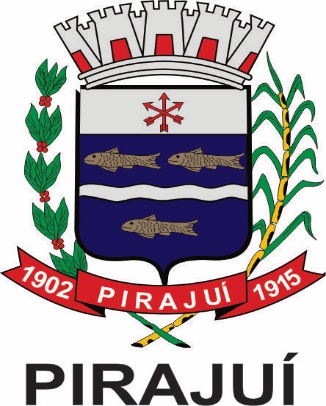 Tabela DimensõesTabela DimensõesTabela DimensõesTamanhos00 ao 1012 ao EGGAltura8090Largura6065Observações: medidas em mmObservações: medidas em mmObservações: medidas em mm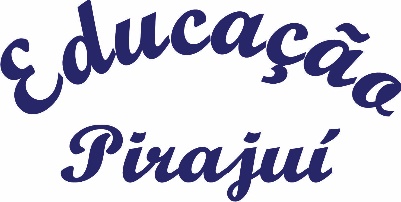 Tabela de DimensõesTabela de DimensõesTabela de DimensõesTamanhos00 ao 1012 ao EGGAltura105125Largura210250Observações: medidas em mmObservações: medidas em mmObservações: medidas em mmTAMANHOS246810121416PMGGGEGGComprimento do corpo414446495458606570727475778Largura do corpo313536,53839,5424445,54953,2566062Comprimento da manga131515,516,517,5181921,522,522,522,52426Abertura da Cava15,516,517,518,519,521,522,522,522,522,522,52527Abertura da Manga101111,511,5121213131314151516Comprimento do antebraço810111111,512131617171717,518,5Comprimento do Ombro6.589,51010,5111212141617,51921Tabela DimensõesTabela DimensõesTabela DimensõesTamanhos00 ao 1012 ao EGGAltura8090Largura6065Observações: medidas em mmObservações: medidas em mmObservações: medidas em mmTabela de DimensõesTabela de DimensõesTabela de DimensõesTamanhos00 ao 1012 ao EGGAltura105125Largura210250Observações: medidas em mmObservações: medidas em mmObservações: medidas em mmTAMANHOS246810121416PMGGGEGGComprimento do corpo414446495458606570727475778Largura do corpo313536,53839,5424445,54953,2566062Abertura da Cava15,516,517,518,519,521,522,522,522,522,522,52527Comprimento do antebraço810111111,512131617171717,518,5Comprimento do Ombro6.589,51010,5111212141617,51921Tabela DimensõesTabela DimensõesTabela DimensõesTamanhos00 ao 1012 ao EGGAltura8090Largura6065Observações: medidas em mmObservações: medidas em mmObservações: medidas em mmTAMANHOS246810121416PMGGGEGGA - ENTRE PERNAS16171819202122232526272829B - COXA24252627282930323334353637C - GANCHO FRENTE18192022232425272830313334D - GANCHO COSTAS22232425272829313335363839E - ELÁSTICO38414549535761646770737677Tabela DimensõesTabela DimensõesTabela DimensõesTamanhos00 ao 1012 ao EGGAltura8090Largura6065Observações: medidas em mmObservações: medidas em mmObservações: medidas em mmTAMANHOS0204060810121416PMGGGEGGEntre pernas16171819202122232425262728Coxa16171819202223242526272829Gancho Frente c/ cós17181920212223242526272829Gancho Costas c/ cós21222324252627282930313233Cintura20212223242526272829303132Quadril a 18cm da Cintura32333435363738394041424344Abertura da Perna10111213141516171819202122ENSAIO TECIDOMETODOLOGIAVARIAVELRESULTADOTOLERÂNCIASGRAMATURA DE TECIDOSNBR 10591/08GRAMATURA170 g/m²+/-5%ESPESSURA EM TECIDOSISO 5084:96ESPESSURACV%0,54 MM 1,00+/-5%TÍTULO FIOS- COMPRIMENTO REDUZIDONBR 13216/94TITULOCV%28,73+/-5%TÍTULO FIOS- COMPRIMENTO REDUZIDONBR 13216/94TITULOCV%4,54+/-5%ANALISE QUALITATIVA E QUANTITATIVA DO CONTEUDO FRIBOSONBR13538/1995FIBRA 152% POLIESTER+/-5%ANALISE QUALITATIVA E QUANTITATIVA DO CONTEUDO FRIBOSONBR 11914/1992FIBRA 248% ALGODÃO+/-5%SOLIDEZ DA COR Á LAVAGEMNBR ISO 105- C06/10ALTERAÇÃO5.3-5.SOLIDEZ DA COR Á LAVAGEMNBR ISO 105- C06/10TRANFERENCIA ACETATO4-5.3-5.SOLIDEZ DA COR Á LAVAGEMNBR ISO 105- C06/10TRANFERENCIA ALGODÃO4-5.3-5.SOLIDEZ DA COR Á LAVAGEMNBR ISO 105- C06/10TRANFERENCIA POLIAMIDA5.3-5.SOLIDEZ DA COR Á LAVAGEMNBR ISO 105- C06/10TRANFERENCIA POLIESTER5.3-5.SOLIDEZ DA COR Á LAVAGEMNBR ISO 105- C06/10TRANFERENCIA ACRILICO5.3-5.SOLIDEZ DA COR Á LAVAGEMNBR ISO 105- C06/10TRANFERENCIA LÃ5.3-5.SOLIDEZ DA COR Á LAVAGEMNBR ISO 105- C06/10MÉTODOA1MALTERAÇÃO DIMENSIONALISO 5077:2007TRAMA/TRANSVERSAL-2,0%+/-5%ALTERAÇÃO DIMENSIONALISO 5077:2007URDUME LONGITUDINAL-2,5%+/-5%DETERMINAÇÃO DE FORMALDEIDONBR ISO 14184-1TEOR DE FORMALDEIDO<LDNÃO SE APLICALIGAMENTO DE MALHA DE TRAMANBR 13462/95 E NBR 13460/95LIGAMENTOJERSEI SIMPLES MEIA MALHANÃO SE APLICAENSAIO TECIDOMETODOLOGIAVARIAVELRESULTADOTOLERÂNCIASGRAMATURA DE TECIDOSNBR 10591/08GRAMATURA190g/m²+/-5%ESPESSURA EM TECIDOSISO 5084:96ESPESSURACV%1,00 MM2,0+/-5%TÍTULO FIOS- COMPRIMENTO REDUZIDONBR 13216/94TITULOMALHA INDESMALHAVELNÃO SE APLICAANALISE QUALITATIVA E QUANTITATIVA DO CONTEUDO FRIBOSONBR13538/1995FIBRA 178 % POLIÉSTER+/-5%ANALISE QUALITATIVA E QUANTITATIVA DO CONTEUDO FRIBOSONBR 11914/1992FIBRA 222 % POLIAMIDA+/-5%SOLIDEZ DA COR Á LAVAGEMNBR ISO 105- C06/10ALTERAÇÃO4-5.3-5.SOLIDEZ DA COR Á LAVAGEMNBR ISO 105- C06/10TRANFERENCIA ACETATO3-4.3-5.SOLIDEZ DA COR Á LAVAGEMNBR ISO 105- C06/10TRANFERENCIA ALGODÃO3.3-5.SOLIDEZ DA COR Á LAVAGEMNBR ISO 105- C06/10TRANFERENCIA POLIAMIDA3.3-5.SOLIDEZ DA COR Á LAVAGEMNBR ISO 105- C06/10TRANFERENCIA POLIESTER3-4.3-5.SOLIDEZ DA COR Á LAVAGEMNBR ISO 105- C06/10TRANFERENCIA ACRILICO4-5.3-5.SOLIDEZ DA COR Á LAVAGEMNBR ISO 105- C06/10TRANFERENCIA LÃ4.3-5.SOLIDEZ DA COR Á LAVAGEMNBR ISO 105- C06/10MÉTODOA1MALTERAÇÃO DIMENSIONALISO 5077:2007TRAMA/TRANSVERSAL 4,0-8,30%NÃO SE APLICAALTERAÇÃO DIMENSIONALISO 5077:2007URDUME LONGITUDINAL 1,4-2,00%NÃO SE APLICADETERMINAÇÃO DE FORMALDEIDONBR ISO 14184-1TEOR	DEFORMALDEIDO<LDNÃO SE APLICALIGAMENTO DE MALHA DE TRAMANBR 13462/95 E NBR 23460/95LIGAMENTOMALHARIA POR URDUMENÃO SE APLICAENSAIO TECIDOMETODOLOGIAVARIAVELRESULTADOTOLERÂNCIASGRAMATURA DE TECIDOSNBR 10591/08GRAMATURACV%112 g/m²1,15G/M2 / %ESPESSURA EM TECIDOSNBR 13371/05ESPESSURACV%0,29 MM1,90MM / %ANALISE QUALITATIVA E QUANTITATIVA DO CONTEUDO FRIBOSONBR 11914/1992 E 13538/1995FIBRA 1100 % POLIÉSTER+/-5%LIGAMENTO DO TECIDO PLANONBR 12996/93 E 12546/2017LIGAMENTOTECECIDO MAQUINETADO-TITULO DE FIOS-COMPRIMENTO REDUZIDONBR 13216/1994URDUMECV%91,96 1,15DETX/%TRAMACV%240,420,38DETX/%DENSIDADE DE FIOS EM TECIDO PLANOSNBR 10588/2015URDUME LONGITUDINAL42,8 FIOS/CMTRAMATRANVERSAL29,4FIOS/CMTRANFERENCIA ACRILICO5.3-5.TRANFERENCIA LÃ5.3-5.MÉTODOA1MALTERAÇÃO DIMENSIONA LISO 5077:2007TRAMA/TRANSV ERSAL 4,0-0,40%+/-5%ALTERAÇÃO DIMENSIONA LISO 5077:2007URDUME LONGITUDINAL 1,4-4,40%+/-5%DETERMINAÇ ÃO DE FORMALDEID ONBR ISO 14184-1TEOR	DEFORMALDEIDO<LDNÃO SE APLICALIGAMENTO DE MALHA DE TRAMANBR 13462/95 E NBR 23460/95LIGAMENTOJERSEY DUPLONÃO SE APLICADISCRIMINAÇÃOUNIDADE DE FORNECIMENTOQUANTIDADE TOTAL*PREÇO TOTAL ESTIMADO (R$)REDUÇÃO MÍNIMA ENTRE LANCES (R$)Aquisição de Uniformes Escolares, para os alunos da Rede Municipal de Ensino (Educação Infantil e Ensino Fundamental I), conforme especificações constantes do Anexo I – Termo de Referência.Kit1.650244.744,501.835,58